CURRICULAM VITAEPOSITION APPLIED FOR: Hr Department OR Office Administrative with AccountsPersonal InformationDate of Birth	:	10-11-1975Gender 	: 	MaleNationality	:	IndianReligion 	: 	ChristianMarital Status 	: 	MarriedQualification Details(a) Academic 	:       B.A. Litt (Kerala University) (b) Computer Skills	:       Micro soft word, Excel and Internet Dealings  Languages Known 	:	English, Hindi, Malayalam and TamilPassport Details Nationality 	:	IndianPlace of Issue 	:	DUBAI Passport Number 	:	K 2055266Date of Issue 	:	21/11/2011Date of Expiry	:	20/11/2021Work ExperienceTotal Experience       :	8 YearsPresent Work	         :	AL MUSAED AL JADEED TECH CONT 		SHARJAH. UAEPosition                         :          Office Administrative & Handling the AccountsDuration                        :          August 2009 to Till DateJob Responsibilities:Works with controlling the labours and arrange their needfull.WPS salary making and distributed.Controlling the sites and site workers.Making the Invoices and payment follow-ups.Good communication skills are commercely.To arrange or hire the labours from other company or labour supply.Hard work of my position to the company.My position keep that sincere and responsible.To keep the document control.To make Labour and Emmigrations PRO works.Job Profiles & ResponsibilitiesCompany	:	DYING PVT LTD TirupurProject	:	Dying on the Fabrics 	Position	:	Supervisor	Duration	:	April 2004 to January 2008Job Responsibilities 	:.Works with Dying equipment and controlling the employees.Estimate extent of work needed and the proper Dying method based on the use of the object and its specifications. Requisition materials and supplies up to authorized spending limit. Maintain data on work costs and timeliness.Company	:	Factory - Madurai		Project	:	Manufacturing of the plastic bags 	Position	:	Time keeper 	Duration	:	May 2000 to June 2003 Job Responsibilities 	:To  make daily attendance and issue timesheetsTo make the salary slips.To control the power tools and site energy tools.To control the documents and labors.Functional SummaryConformance to Quality System of my work, I can produce you my sincere and dignity and the responsible of my career. First Name of Application CV No: 1705020Whatsapp Mobile: +971504753686 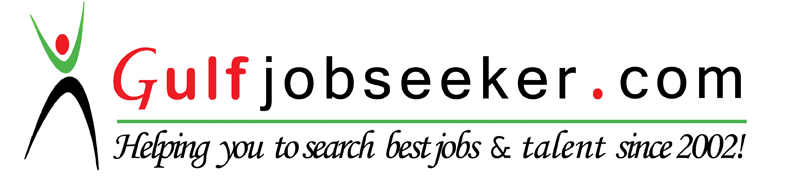 